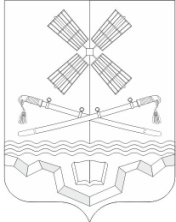 РОССИЙСКАЯ ФЕДЕРАЦИЯРОСТОВСКАЯ ОБЛАСТЬТАРАСОВСКИЙ РАЙОНМУНИЦИПАЛЬНОЕ ОБРАЗОВАНИЕ «ТАРАСОВСКОЕ СЕЛЬСКОЕ ПОСЕЛЕНИЕ»АДМИНИСТРАЦИЯ ТАРАСОВСКОГО СЕЛЬСКОГО ПОСЕЛЕНИЯПОСТАНОВЛЕНИЕ                                               26.01.2023 года  №   14                                                       п. ТарасовскийОб исключении из списков граждан, состоящих на учёте в качестве  нуждающихся в жилых помещениях Гажа Александра Ивановича, и членов его семьи, снятии с учёта в качестве нуждающихся в жилых помещениях.	В соответствии с п. 1, ч. 1 ст. 56 Жилищного Кодекса Российской Федерации, ч. 1 ст. 4 Областного закона Ростовской области от 07.10.2005 года № 363-ЗС «Об учёте граждан в качестве нуждающихся в жилых помещениях, предоставляемых по договору социального найма на территории Ростовской области», протоколом заседания жилищной комиссии сельского поселения № 3 от 26.01.2023 года,ПОСТАНОВЛЯЮ:1. Исключить Гажа Александра Ивановича, 14.07.1975 года рождения, уроженца п. Изумрудный Тарасовского района Ростовской области и членов его семьи: жену – Гажа Марианну Тимуровну, 06.02.1979 года рождения, сына – Гажа Артеа Александровича, 02.10.2009 года рождения, зарегистрированных и проживающих по адресу: Ростовская область Тарасовский район п. Тарасовский пер. Почтовый, д. 19, состоящего на учете администрации сельского поселения в качестве нуждающегося в жилых помещениях, в связи с  утратой статуса нуждающегося в жилых помещениях, на основании его заявления2. Снять Гажа Александра Ивановича, 14.07.1975 года рождения, уроженца п. Изумрудный Тарасовского района Ростовской области и членов его семьи: жену – Гажа Марианну Тимуровну, 06.02.1979 года рождения, сына – Гажа Артеа Александровича, 02.10.2009 года рождения, зарегистрированных и проживающих по адресу: Ростовская область Тарасовский район п. Тарасовский пер. Почтовый, д. 19, состоящих на учете администрации сельского поселения в качестве нуждающегося в жилых помещениях, в связи с  утратой статуса нуждающегося в жилых помещениях, на основании его заявления в связи с наличием права собственности на объект недвижимого имущества – жилой дом площадью 54,3 кв.м., расположенный по адресу: Ростовская область Тарасовский район п. Тарасовский, ул. Набережная, д. 15, государственная регистрация права 23.11.2022 года, номер государственной регистрации:61:37:0010115:1265-61/209/2022-2.3.  Контроль за исполнением настоящего постановления оставляю за собой.                                                                                                                                                                                                                                                                                                                                               Глава Администрации Тарасовскогосельского поселения					                          А.В. Бахаровский РОСТОВСКАЯ  ОБЛАСТЬТАРАСОВСКИЙ РАЙОНАДМИНИСТРАЦИЯ ТАРАСОВСКОГО СЕЛЬСКОГО ПОСЕЛЕНИЯ346050 Ростовская область, Тарасовский район, п. Тарасовский, ул. Ленина,79тел.(факс): 8(86386) 32-0-97, тел: 32-6-06электронная почта: sp37391@donpac.ru26.01.2023 года № ______Колесниковой Луизе Марисовне346050, Ростовская область, Тарасовский район, п. Тарасовский, ул. Ленина, д. 69 кв. 4	Администрация  Тарасовского сельского поселения Тарасовского района Ростовской области информирует об исключении Вас и членов вашей семьи из списков граждан, состоящих на учёте в качестве нуждающихся, и о снятии с учёта в качестве нуждающихся для целей бесплатного предоставления в собственность земельного участка для индивидуального жилищного строительства, как имеющую трёх несовершеннолетних детей и совместно проживающей с ними.Направляем в Ваш адрес постановление Администрации Тарасовского сельского поселения № 11 от 26.01.2023 года «Об исключении из списков граждан, состоящих на учёте в качестве  нуждающихся в жилых помещениях и снятии с учета Колесниковой Луизы Марисовны и членов ее семьи», для сведения.Приложение: постановление на 2 л. в 1 экз..Глава АдминистрацииТарасовского сельского поселения				                А.В. БахаровскийИсп. Долгалева М.С.8(86386)32-6-06.РОСТОВСКАЯ  ОБЛАСТЬТАРАСОВСКИЙ РАЙОНАДМИНИСТРАЦИЯ ТАРАСОВСКОГО СЕЛЬСКОГО ПОСЕЛЕНИЯ346050 Ростовская область, Тарасовский район, п. Тарасовский, ул. Ленина,79тел.(факс): 8(86386) 32-0-97, тел: 32-6-06электронная почта: sp37391@donpac.ru________2023 года № ______Гажа Александру Ивановичу346050, Ростовская область, Тарасовский район, п. Тарасовский, пер. Почтовый д. 19.	Администрация  Тарасовского сельского поселения Тарасовского района Ростовской области информирует Вас об исключении Вас и членов вашей семьи из списков граждан, состоящих на учёте в качестве нуждающихся в жилых помещениях, и о снятии с учёта в качестве нуждающихся в жилых помещениях, в связи с  утратой статуса нуждающегося в жилых помещениях, на основании вашего личного заявления.Направляем в Ваш адрес постановление Администрации Тарасовского сельского поселения № 14 от 26.01.2023 года «Об исключении из списков граждан, состоящих на учёте в качестве  нуждающихся в жилых помещениях Гажа Александра Ивановича, и членов его семьи, снятии с учёта в качестве нуждающихся в жилых помещениях», для сведения.Приложение: постановление на 2 л. в 1 экз..Глава АдминистрацииТарасовского сельского поселения				                А.В. БахаровскийИсп. Долгалева М.С.8(86386)32-6-06.РОСТОВСКАЯ  ОБЛАСТЬТАРАСОВСКИЙ РАЙОНАДМИНИСТРАЦИЯ ТАРАСОВСКОГО СЕЛЬСКОГО ПОСЕЛЕНИЯ346050 Ростовская область, Тарасовский район, п. Тарасовский, ул. Ленина,79тел.(факс): 8(86386) 32-0-97, тел: 32-6-06электронная почта: sp37391@donpac.ru________2023 года № ______Баулину Михаилу Александровичу346050, Ростовская область, Тарасовский район, п. Тарасовский, ул. М. Горького, д. 35 кв.2.	Администрация  Тарасовского сельского поселения Тарасовского района Ростовской области информирует Вас об исключении Вас и членов вашей семьи из списков граждан, состоящих на учёте в качестве нуждающихся в жилых помещениях, и о снятии с учёта в качестве нуждающихся в жилых помещениях, в связи с  утратой статуса нуждающегося в жилых помещениях, на основании вашего личного заявления.Направляем в Ваш адрес постановление Администрации Тарасовского сельского поселения № 13 от 26.01.2023 года «Об исключении из списков граждан, состоящих на учёте в качестве  нуждающихся в жилых помещениях Баулина Михаила Александровича, и членов его семьи, снятии с учёта в качестве нуждающихся в жилых помещениях», для сведения.Приложение: постановление на 2 л. в 1 экз..Глава АдминистрацииТарасовского сельского поселения				                А.В. БахаровскийИсп. Долгалева М.С.8(86386)32-6-06.